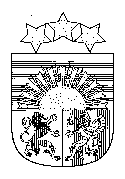      Latvijas RepublikaV A L K A S  NOVADA   D O M E    I E P I R K U M U   K O M I S I J ASemināra iela 9, Valka, Valkas novads, LV-4701; tālr.64707614; tālr./fakss-64707617 E-pasts: novads@valka.lv  Reģistrācijas Nr. 90009114839Atklāta konkursa„Valkas Jāņa Cimzes ģimnāzijas internāta pārbūve”Id. Nr. VND 2017/6K/ERAFZIŅOJUMSValkā2017.gada 21.decembrī1. Pasūtītājs:	Valkas novada dome,reģ.Nr. 90009114839,Semināra iela 9, Valka, Valkas novads, LV 4701.2. Līguma priekšmets: Būvdarbi: Valkas Jāņa Cimzes internāta pārbūve, kas sadalīta 2 daļās:1.daļa - Valkas Jāņa Cimzes internāta pārbūve,2.daļa – Teritorijas labiekārtošana.CPV kods: 45200000-9 (Pilnīgas vai daļējas izbūves darbi un inženiertehniskie darbi).3. Paziņojums par līgumu publicēts Iepirkumu uzraudzības biroja mājas lapā www.iub.gov.lv:2017.gada 3.novembrī.4. Iepirkumu komisijas sastāvs:Komisijas priekšsēdētājs			Viesturs Zariņš;Komisijas priekšsēdētāja vietnieks		Māris Zālītis;Komisijas locekļi:				Vents Armands Krauklis;Agris Simulis;Iveta Markova;Andris Dainis.5. Protokolisti / iepirkuma dokumentu sagatavotāji:		Ilona Freimane.6. Iepirkumu komisijas izveidošanas pamatojums:Valkas novada domes 2017.gada 16.jūnija lēmums „Par Iepirkumu komisijas ievēlēšanu” (protokols Nr.7, 10.§).7. Piedāvājumu iesniegšanas termiņš:2017.gada 24.novembris plkst. 1400.8. Piegādātāji un piedāvātās cenas:SIA “Latvijas Energoceltnieks”, reģ.Nr. 40103050565, Lubānas iela 43, Rīga, LV-1073, piedāvātā līgumcena EUR 1 474 767,03;SIA “R.K.C.F.Renesanse”, reģ.Nr. 44102012806, “Kalnāres”, Kocēnu pagasts, Kocēnu novads, LV-4220, piedāvātā līgumcena EUR 1 054 944,05;SIA “WOLTEC”, reģ.Nr. 44103097350, Ausekļa iela 31, Valmiera, LV-4201, piedāvātā līgumcena EUR 1 321 808,05;9. Piedāvājumu atvēršanas vieta, datums un laiks:Valkas novada domē, Valkā, Beverīnas ielā 3, 1.stāvā, apspriežu telpā Nr.3 2017.gada 24.novembrī plkst. 14:00.10. Pretendenta nosaukums, kuram piešķirtas iepirkuma līguma slēgšanas tiesības, piedāvātā līgumcena un pamatojums: SIA „WOLTEC”, reģ.Nr.44103097350, Ausekļa iela 31, Valmiera, LV-4201, par kopējo līgumcenu EUR 1 321 808,05 bez PVN. Piedāvājuma izvēles pamatojums - iepirkuma nolikumam atbilstošs piedāvājums. Piedāvājuma izvēlē ņemta vērā piedāvātā cena.11. Informācija par to līguma daļu, kuru izraudzītais pretendents plānojis nodot apakšuzņēmējiem:Piedāvājumā nav paredzēti apakšuzņēmēji.12. Informācija par noraidītajiem pretendentiem:SIA “R.K.C.F.Renesanse”, reģ.Nr. 44102012806, “Kalnāres”, Kocēnu pagasts, Kocēnu novads, LV-4220. Noraidīšanas pamatojums: Pretendents neatbilst nolikuma 3.1.5. un 3.2.9.apakšpunkta prasībām – Pretendentam nav pieejami brīvi finanšu resursi būvdarbu priekšfinansēšanai nolikumā noteiktajā apjomā.Komisijas priekšsēdētājs							Viesturs Zariņš